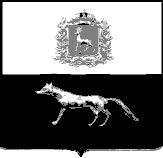                 Администрациямуниципального района Сергиевский             Самарской области           ПОСТАНОВЛЕНИЕ                «15» 09 2022 г.                        № 1001Об утверждении проекта планировки территории и проекта межевания территории объекта: «Малоэтажная застройка в пос.Светлодольск муниципального района Сергиевский Самарской области» (система водоснабжения) в границах сельского поселения Светлодольск, сельского поселения Сергиевск, сельского поселения Сургут и сельского поселения Серноводск муниципального района Сергиевский Самарской В соответствии со статьями 41 – 43, 45 Градостроительного кодекса Российской Федерации, учитывая Протокол публичных слушаний по проекту планировки территории и проекту межевания территории, находящейся в границах сельского поселения Сергиевск, сельского поселения Сургут, сельского поселения Светлодольск и сельского поселения Серноводск муниципального района Сергиевский Самарской области от 04.09.2022 г.; Заключение о результатах публичных слушаний по проекту планировки территории и проекту межевания территории от 11.09.2022 года; руководствуясь Федеральным законом от 06.10.2003 г. №131-ФЗ «Об общих принципах организации местного самоуправлении в РФ», Администрация муниципального района Сергиевский Самарской областиПОСТАНОВЛЯЕТ:1. Утвердить проект планировки территории и проект межевания территории объекта: «Малоэтажная застройка в пос.Светлодольск муниципального района Сергиевский Самарской области» (система водоснабжения) в границах сельского поселения Светлодольск, сельского поселения Сергиевск, сельского поселения Сургут и сельского поселения Серноводск муниципального района Сергиевский Самарской области  (прилагаются).2. Опубликовать настоящее Постановление в газете «Сергиевский вестник» и разместить на официальном сайте Администрации муниципального района Сергиевский по адресу: http://sergievsk.ru/в информационно-телекоммуникационной сети Интернет.3. Настоящее Постановление вступает в силу со дня его официального опубликования.4. Контроль за выполнением настоящего Постановления оставлю за собой.Глава муниципального                                                                          А.И. Екамасоврайона Сергиевский                              О.А. Николаева